Unit 5 Lesson 8: Center Day 2WU Number Talk: Add Within 100 (Warm up)Student Task StatementFind the value of each expression mentally.1 Introduce Target Numbers, Add Tens or OnesStudent Task Statement2 Centers: Choice TimeStudent Task StatementChoose a center.Target Numbers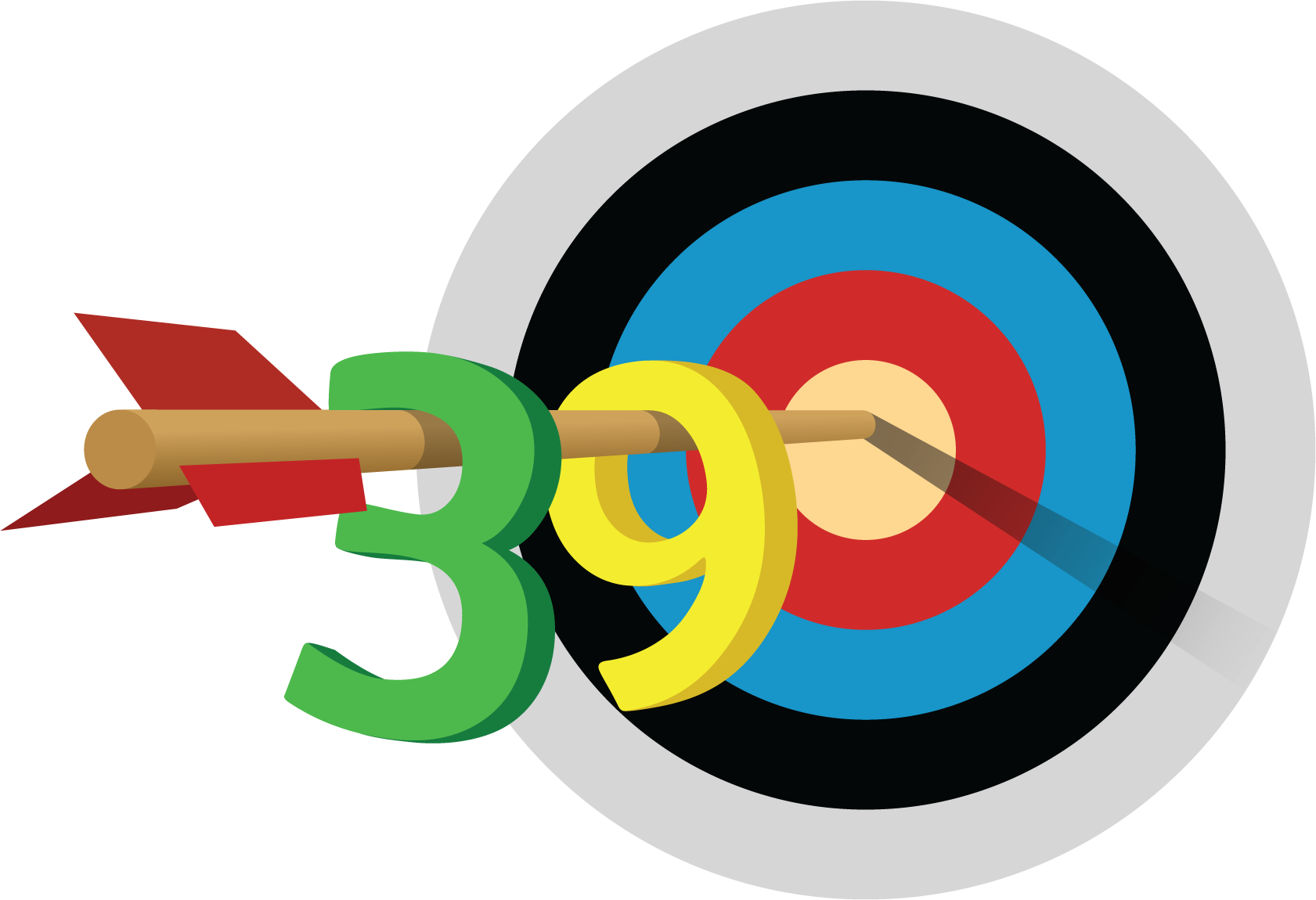 Number Puzzles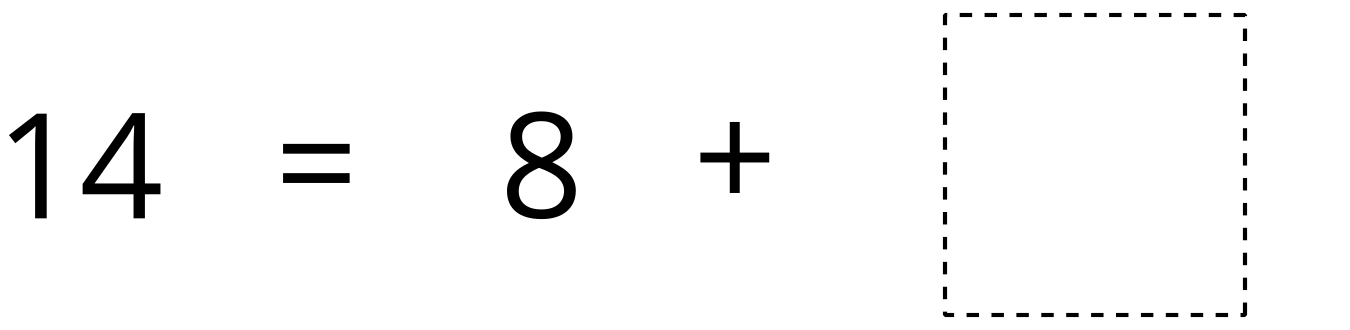 Five in a Row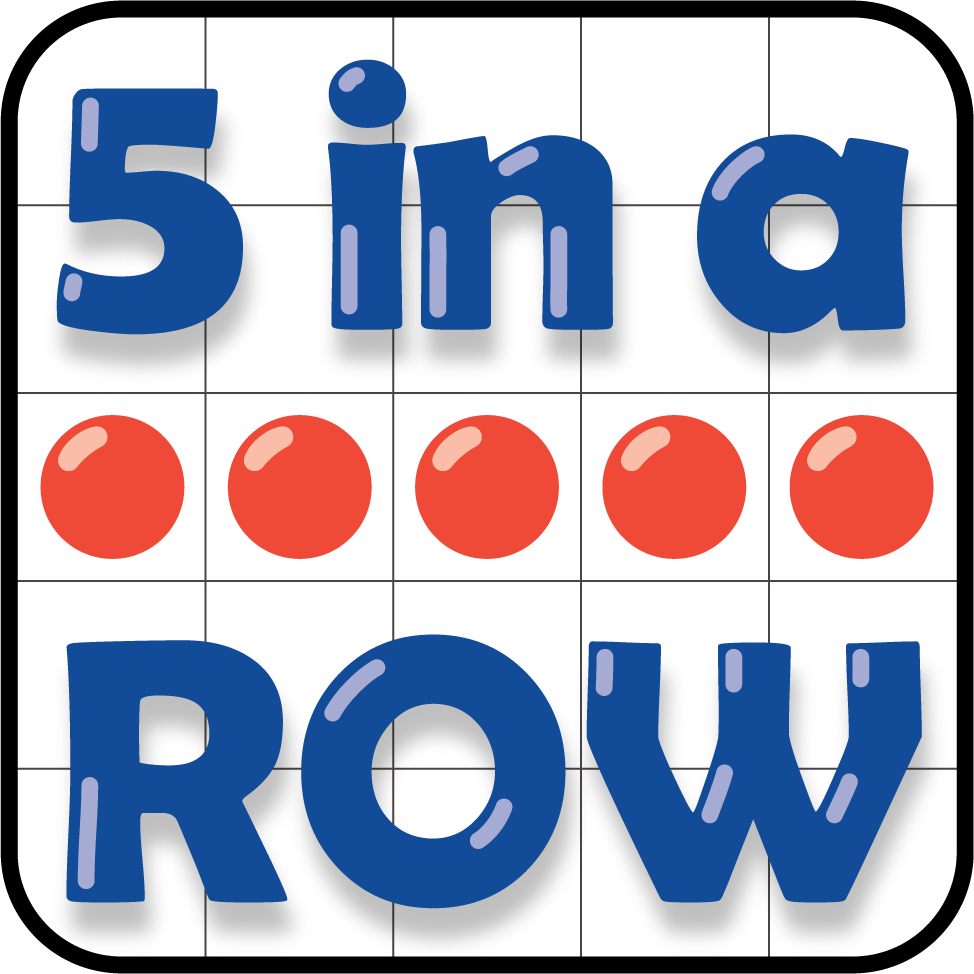 3 Addition Stories (Optional)Student Task StatementPriya watched a football game.
The home team scored 35 points in the first half.
In the second half they scored 6 more points.
How many points did they score all together?
Show your thinking using drawings, numbers, or words.At the football game, 9 fans cheered for the visiting team.
There were 45 fans who cheered for the home team.
How many fans were at the game all together?
Show your thinking using drawings, numbers, or words.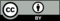 © CC BY 2021 Illustrative Mathematics®